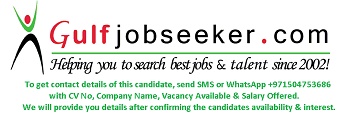     Gulfjobseeker.com CV No: 1519020_______________________________Personal DataNationality             : IndianDate of Birth          : 08-January-1993Gender                    : MaleMarital Status        : SingleReligion                   : IslamLanguages Known :English MalayalamArabic (Basic - Read & Write)RESUMECAREER OBJECTIVE	“To enhance my professional skills in a dynamic and stable workplace, seeking a respectable position in an innovative, globally reputed organization and work with commitment to build and enhance my professional skill set”STRENGTHS	Excellent communication and organizational skillsHighly self-motivated, self-starter, hardworking and team workerComprehensive problem solving capabilities, abilities to look beyond the ordinaryGood Leadership SkillsProactive and Self driven WORK  EXPERIENCE	A.A. ABDUL AZEEZ & ASSOCIATES (May-2015 to Oct-2015)Licensed custom house Agents freight forwarders, Cochin – India.Position: Logistics AssistantJob Duties & Responsibilities:Handle incoming and outgoing shipments by checking them physicallyCheck products for defects and accuracyEnsure posting of outbound deliveries using pre-designated softwareHandle packaging procedures to ensure safety of shipmentHandle shipment receiving duties by ensuring the right item has been deliveredManage paperwork associated with shipping dutiesEnsure that all transactions are recorded in company databaseEnsure that items are properly packed and labelledMake sure that items are loaded onto shipment vehicle in a safe and timely mannerMFC Trading (Sep-2014 to April-2015)Furniture Importing & Exporting Company, Cochin – India.Position: Export Clerk (Part time)Job Duties & Responsibilities:Check the available stock in warehouse every day.Preparing the invoices for the Import and export of material.Ensure no damage in receiving and transporting shipment.Schedule delivery, track shipment and update customers.Provide quick responses to customers' inquiries and problems.Manage files/folders and compile records.EDUCATIONAL QUALIFICATIONS                   		Post Graduated Diploma in Logistics & Shipping Management at Scientific and Technical Education Development (STED) Council, Cochin – India.International Diploma in Logistics and Transport at The Chartered Institute of Logistics and Transport (CILT), Cochin – India.Bachelor of Business Management (BBM)Kannur University – India.Plus two at Kerala Board from P.J. Higher Secondary School Kannur – IndiaSSLC at Kerala Board from C.H.M.K.S. Govt. High School, Kannur – IndiaPROJECT WORK	Successfully completed the project work titled ”An organisational study of Sulfex Mattress Company with special reference to Production Department” at Sulfex Mattress Company, Kerala, India during the period from 02 Dec 2013 to 23 Dec 2013.CO-CURRICULAR ACTIVITIES &  ACHIEVEMENTS	Performed as Best Manager Event Co-ordinator for “UTFORSKA 2012”, an Inter-university level management fest held at ITM College of Arts and Science during March 2012.Participated in various drawing competition within Kerala.Won prizes in various inter school games.COMPUTER SKILLS	Well versed Operating Systems & Internet Operations Expert Knowledge in MS Office (Word, Excel & Power Point)Additional tools: PhotoshopAdditional Skills & Interests	DrawingPhotographySwimmingTravelling